A. Course Identification 6. Mode of Instruction (mark all that apply)7. Actual Learning Hours (based on academic semester)* The length of time that a learner takes to complete learning activities that lead to achievement of course learning outcomes, such as study time, homework assignments, projects, preparing presentations, library timesB. Course Objectives and Learning Outcomes3. Course Learning Outcomes C. Course ContentD. Teaching and Assessment 1. Alignment of Course Learning Outcomes with Teaching Strategies and Assessment Methods2. Assessment Tasks for Students *Assessment task (i.e., written test, oral test, oral presentation, group project, essay, etc.)E. Student Academic Counseling and SupportF. Learning Resources and Facilities1.Learning Resources2. Facilities RequiredG. Course Quality Evaluation Evaluation areas (e.g., Effectiveness of teaching and assessment, Extent of achievement of course learning outcomes, Quality of learning resources, etc.)Evaluators (Students, Faculty, Program Leaders, Peer Reviewer, Others (specify) Assessment Methods (Direct, Indirect)H. Specification Approval DataCourse Title:                    Binary and Variable StarsCourse Code:ASTR 321Program:ASTR-PHYSDepartment:     AstronomyCollege:ScienceInstitution:King AbdulAziz University1.  Credit hours:1.  Credit hours:1.  Credit hours:1.  Credit hours:2. Course type2. Course type2. Course type2. Course type2. Course type2. Course type2. Course type2. Course type2. Course type2. Course type2. Course type2. Course type2. Course type2. Course type2. Course type2. Course type2. Course typea.UniversityUniversityCollegeCollegeCollegeDepartmentDepartmentDepartmentDepartmentOthersb.b.RequiredRequiredRequiredRequiredElectiveElectiveElective3.  Level/year at which this course is offered:3.  Level/year at which this course is offered:3.  Level/year at which this course is offered:3.  Level/year at which this course is offered:3.  Level/year at which this course is offered:3.  Level/year at which this course is offered:3.  Level/year at which this course is offered:3.  Level/year at which this course is offered:3.  Level/year at which this course is offered:3.  Level/year at which this course is offered:3.  Level/year at which this course is offered:3.  Level/year at which this course is offered:6th  Level  /  3rd  Year6th  Level  /  3rd  Year6th  Level  /  3rd  Year6th  Level  /  3rd  Year6th  Level  /  3rd  Year4.  Pre-requisites for this course (if any): ASTR 3514.  Pre-requisites for this course (if any): ASTR 3514.  Pre-requisites for this course (if any): ASTR 3514.  Pre-requisites for this course (if any): ASTR 3514.  Pre-requisites for this course (if any): ASTR 3514.  Pre-requisites for this course (if any): ASTR 3514.  Pre-requisites for this course (if any): ASTR 3514.  Pre-requisites for this course (if any): ASTR 3514.  Pre-requisites for this course (if any): ASTR 3514.  Pre-requisites for this course (if any): ASTR 3514.  Pre-requisites for this course (if any): ASTR 3514.  Pre-requisites for this course (if any): ASTR 3514.  Pre-requisites for this course (if any): ASTR 3514.  Pre-requisites for this course (if any): ASTR 3514.  Pre-requisites for this course (if any): ASTR 3514.  Pre-requisites for this course (if any): ASTR 3514.  Pre-requisites for this course (if any): ASTR 3515.  Co-requisites for this course (if any): None5.  Co-requisites for this course (if any): None5.  Co-requisites for this course (if any): None5.  Co-requisites for this course (if any): None5.  Co-requisites for this course (if any): None5.  Co-requisites for this course (if any): None5.  Co-requisites for this course (if any): None5.  Co-requisites for this course (if any): None5.  Co-requisites for this course (if any): None5.  Co-requisites for this course (if any): None5.  Co-requisites for this course (if any): None5.  Co-requisites for this course (if any): None5.  Co-requisites for this course (if any): None5.  Co-requisites for this course (if any): None5.  Co-requisites for this course (if any): None5.  Co-requisites for this course (if any): None5.  Co-requisites for this course (if any): NoneNoMode of InstructionContact HoursPercentage 1Traditional classroom2100%2Blended 3E-learning4Correspondence5Other NoActivityLearning HoursContact HoursContact HoursContact Hours1Lecture302Laboratory/Studio3Tutorial  4Others (specify)Total30Other Learning Hours*Other Learning Hours*Other Learning Hours*1Study 45 (minimum)2Assignments153Library4Projects/Research Essays/Theses 5OthersTotal601.  Course Description This course contains the following subjects: The classification of Binary stars – orbital parameters – visual binary – eclipsing binary stars (determine the orbital parameters, light curves) – spectral binary stars (determine the orbital parameters, velocity curves) – X binary stars. The classification of variables and technique of observation. Semi regular and irregular variables. Location of variables on H-R diagram. Periodical analysis of light curves for different variables. Analysis of the observational data to detect some experimental relations for variable stars. The importance of variable stars in cosmic studies.2. Course Main ObjectiveThe aim of this course is to study the physical properties and the classifications of variable and binary stars and its importance in the astronomical studies.CLOsCLOsAligned PLOs1Knowledge:1.1Describe the astronomical and mathematical facts about binary and variable stars.K11.2List the types and main characteristics of variable and binary stars.K3, K91.3State the different telescopes and instruments that use for observing binary and variable starsK51.4.Describe methods commonly used to determine the parameters of variable and binary stars.K112Skills :2.1Use observational data and theoretical models to build and derive the elements of light curve for variable and binary stars.S1, S62.2Compare between radial velocity and light curve of different types of variable and binary stars and classify them.S9, S112.3Use light curve analysis software to study binary and variable starsS143Competence:3.1Ability to apply the light curve to derive the binary star parametersC3, C4NoList of TopicsContact Hours1The classification and naming of variable and binary stars.52Observing and Measuring Visual techniques and its orbital elements.53The types and physical properties of the rotating variable stars.54The classifications and physical properties of eclipsing, spectroscopic binaries and pulsars.55The physical properties and types of pulsating stars.56Converting your observations into light curves.5TotalTotal30CodeCourse Learning OutcomesTeaching StrategiesAssessment Methods1.0KnowledgeKnowledgeKnowledge1.1Describe the astronomical and mathematical facts about binary and variable stars.Lectures & whiteboard.Quizzes, Homework, Exams1.2List the types and main characteristics of variable and binary stars.Lectures & whiteboard.Quizzes, Homework, Exams1.3State the different telescopes and instruments that use for observing binary and variable starsLectures & whiteboard.Quizzes, Homework, ExamsDescribe methods commonly used to determine the parameters of variable and binary stars.Lectures & whiteboard.Quizzes, Homework, Exams2.0SkillsSkillsSkills2.1Use observational data and theoretical models to build and derive the elements of light curve for variable and binary stars.Lectures & whiteboard.Quizzes, Homework, Exams2.2Compare between radial velocity and light curve of different types of variable and binary stars and classify them.Lectures & whiteboard.Quizzes, Homework, Exams2.3Use light curve analysis software to study binary and variable starsLectures & whiteboard.Quizzes, Homework, Exams3.0CompetenceCompetenceCompetence3.1Ability to apply the light curve to derive the binary star parametersOral discussionExams#Assessment task* Week DuePercentage of Total Assessment Score1Exam I4th20%2Exam II10th20%4Homework2-14th10%5Quiz2-14th10%6Final Exam15th40%Arrangements for availability of faculty and teaching staff for individual student consultations and academic advice :Office hours:  3 hours per weekRequired TextbooksEclipsing Binary Stars, J. Kallarathand, E.F. Milonc, 1999.Variable Stars, Strohmeier, W.1972.Essential References MaterialsElectronic Materialshttps://www.aavso.org/types-variableshttp://www.midnightkite.com/index.aspx?URL=BinaryOther Learning MaterialsHandouts ItemResourcesAccommodation(Classrooms, laboratories, demonstration rooms/labs, etc.)Class room with 15 seats, Computer LabTechnology Resources (AV, data show, Smart Board, software, etc.)Data showOther Resources (Specify, e.g. if specific laboratory equipment is required, list requirements or attach a list)EvaluationAreas/Issues  Evaluators Evaluation MethodsCourse  contentsStudentsCourse evaluation questionnaire (Direct)Learning resources and equipmentStudentsStudent experience questionnaire (Direct)Effectiveness of teaching and assessmentStudentsStudent experience questionnaire (Direct)Course contents and materials Faculty membersBy department council discussion (Indirect)Council / Committee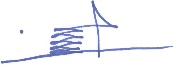 Reference No.DateSeptember 2017